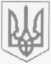 УКРАЇНАЗАРІЧНЕНСЬКА РАЙОННА ДЕРЖАВНА АДМІНІСТРАЦІЯ
РОЗПОРЯДЖЕННЯ
голови районної державної адміністраціївід 30 травня 2011 рокуПро закріплення територій обслуговуванняза загальноосвітніми навчальними закладами районуНа виконання постанови Кабінету Міністрів України від 12.04.2000 р. № 646 „Про затвердження Інструкції з обліку дітей і підлітків шкільного віку” та з метою контролю за забезпеченням здобуття громадянами України повної загальної середньої освіти:Визначити та закріпити за загальноосвітніми навчальними закладами району території обслуговування згідно з додатком.Контроль за виконанням розпорядження покласти на заступника голови райдержадміністрації Дуку В.П.Голова адміністрації   Додатокдо розпорядження голови райдержадміністрації    від 30 травня 2011 року  № 132Територіїобслуговування, які закріплені за загальноосвітніми
навчальними закладами району№ п/пНазва населених пунктівНазва навчальних закладів1.с.ВовчиціВовчицька загальноосвітня школа І-ІІ ступенів2.с.Зелена ДіброваВовчицька загальноосвітня школа І-ІІ ступенів